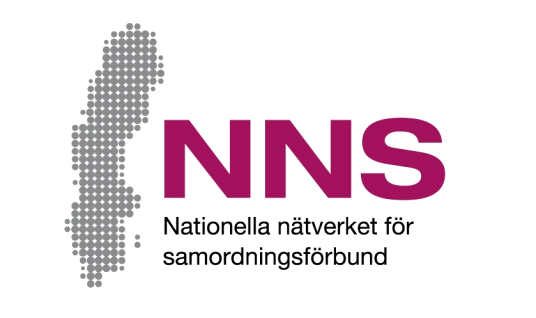 คุณรู้สึกอย่างไรกับการช่วยเหลือและสนับสนุนที่คุณได้รับในการดำเนินกิจการนี้คุณได้เข้าร่วมหรือมีส่วนร่วมในกิจการที่ได้รับทุนสนับสนุนจากสมาคมประสานงานเพื่อฟื้นฟูสมรรถภาพการทำงาน เราต้องการทราบว่า คุณรู้สึกว่าการช่วยเหลือและสนับสนุนที่คุณได้รับในการดำเนินกิจการนั้นได้ผลเป็นอย่างไรบ้างเรายินดีรับฟังความคิดเห็นของคุณ!ขอให้พยายามตอบคำถามทั้งหมดอย่างตรงไปตรงมาที่สุด การตอบคำถามนั้นเป็นไปโดยสมัครใจและคุณไม่จำเป็นต้องให้เหตุผล หากคุณไม่ต้องการตอบ คุณยังสามารถส่งคืนแบบสอบถามโดยไม่ต้องตอบก็ได้ โปรดส่งคืนแบบสอบถามในซองที่แนบมาด้วยคำตอบของแบบสอบถามจะได้รับการจัดการข้อมูลแบบไม่ระบุตัวตน ซึ่งหมายความว่าจะไม่มีใครสามารถถูกระบุตัวตนได้หากมีคำถามหรือข้อสงสัยใด ๆ เกี่ยวกับแบบสอบถาม และวิธีรวบรวมคำตอบของแบบสอบถามโปรดติดต่อ:[Namn på kontaktperson]
[Kontaktpersonens funktion samt samordningsförbundets namn]
หมายเลขโทรศัพท์: [telefonnummer], อีเมล: [e-mejladress]
ในการตอบแบบสอบถาม คุณยังมีโอกาสที่จะตั้งคำถามกับผู้ที่แจกแบบสอบถามได้ด้วยขอขอบคุณสำหรับความร่วมมือ!ผู้ตอบแบบสอบถามการทำแบบสอบถามในครั้งนี้ เราต้องการทราบว่า คุณรู้สึกว่าการช่วยเหลือและสนับสนุนที่คุณได้รับในการดำเนินกิจการนั้นเป็นอย่างไรบ้างเลือกช่องที่ตรงกับความคิดเห็นของคุณมากที่สุดในแต่ละคำถามหากคุณไม่ต้องการตอบหรือไม่ทราบคำตอบของคำถามข้อใด คุณสามารถข้ามคำถามข้อนั้นไปได้เกี่ยวกับคุณ:เพศหญิง  เพศชาย  ไม่ต้องการตอบ/ไม่มีตัวเลือกที่เหมาะสม ไม่เคยเลยนาน ๆ ครั้ง   บางครั้ง บ่อยครั้งเกือบ ทุกครั้ง   ทุกครั้ง1คุณได้รับความช่วยเหลือและสนับสนุนในลักษณะที่เป็นประโยชน์ต่อคุณมากใช่หรือไม่2คุณได้มีส่วนร่วมในการตัดสินใจว่า จะได้/ได้รับความช่วยเหลือและสนับสนุนอะไรบ้างใช่หรือไม่3ระยะเวลาในการช่วยเหลือและสนับสนุนที่คุณได้รับนั้นเพียงพอกับความต้องการหรือไม่4การช่วยเหลือและสนับสนุนนี้ได้ช่วยคุณในการติดต่อกับเจ้าหน้าที่และหน่วยงานสาธารณสุขหรือไม่ไม่เห็นด้วยเลยเห็นด้วยส่วนน้อยเห็นด้วยส่วนน้อยเห็นด้วยบางส่วนเห็นด้วยบางส่วนเห็นด้วยมากเห็นด้วยมาก เห็นด้วยอย่างยิ่งเห็นด้วยทั้งหมดเห็นด้วยทั้งหมด   5การช่วยเหลือและสนับสนุนที่คุณได้รับช่วยให้คุณพัฒนาวิธีจัดการกับสถานการณ์ของคุณหรือไม่    6คุณรู้สึกพร้อมที่จะทำงานหรือเรียนมากขึ้นเมื่อเทียบกับก่อนที่คุณจะติดต่อกับเราใช่หรือไม่    7คุณรู้สึกว่าเจ้าหน้าที่ได้ใช้ประโยชน์จากประสบการณ์ ความรู้และทัศนคติของคุณหรือไม่ผู้เข้าร่วมการสำรวจ (ต่อ)ผู้เข้าร่วมการสำรวจ (ต่อ)ผู้เข้าร่วมการสำรวจ (ต่อ)ผู้เข้าร่วมการสำรวจ (ต่อ)8คุณได้เริ่มวางแผนสำหรับสิ่งที่ควรเกิดขึ้นหลังจากการช่วยเหลือและสนับสนุนในปัจจุบันจบลงใช่หรือไม่     ใช่  ไม่ใช่ ไม่เห็นด้วยเลยเห็นด้วย ส่วนน้อยเห็นด้วย บางส่วนเห็นด้วย ส่วนมากเห็นด้วย อย่างยิ่งเห็นด้วย ทั้งหมด9มีการวางแผนอย่างเพียงพอสำหรับสิ่งที่จะเกิดขึ้นหลังจากการช่วยเหลือและสนับสนุนนี้สิ้นสุดลง10สิ่งที่ได้วางแผนไว้จะเริ่มภายในเวลาอันควร หรือไม่